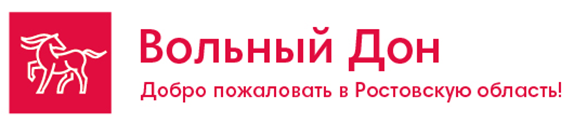 По казачьим станицам и столицам Донского края.Ростов-на-Дону –Семикаракорск –Пухляковская – Старочеркасская -Новочеркасск.3 дня / 2 ночиСтоимость программы тура:   При другом количестве человек производится перерасчет стоимости.Программа тура:Описание гостиниц: Отель «Меrcure» 4* - расположен в центре города в здании исторического особняка начала  XX  века, в 100 метрах от центральной улицы Б. Садовая. Рядом находится парк им. М. Горького, набережная, Музей краеведения. В номерах и во всем отеле предоставляется бесплатный Wi-Fi , в номерах  спутниковое телевидение, электрочайник, кофеварка и холодильник. Предоставляются также тапочки, банные полотенца и фен.  На территории есть как коктейль-бар, так и ресторан с неформальной обстановкой. Бар "Сметана" находится примерно в 5 минутах ходьбы. По утрам гости могут отведать американский завтрак в ресторане. Гости могут насладиться диетическими блюдами русской кухни в ресторане отеля.«Маринс Парк отель Ростов» 3*- центр города -визитная карточка Донского региона. Он находится в центре Ростова-на-Дону, в трех минутах езды от железнодорожного вокзала, в часе езды от аэропорта «Платов». Его шестиэтажное здание стоит прямо на пересечении Буденновского проспекта и Красноармейской улицы.  Рядом остановки общественного транспорта до любой точки города. Номера оснащены телевизором с плоским экраном, холодильником и кондиционеромГостиница «Старый Ростов» 3* находится в самом центре города Ростов-на-Дону. Состоит из нескольких корпусов. Рядом центральный рынок города. Набережная в 3-х минутах ходьбы. Интерьер всех номеров выполнен в классическом стиле. Оснащены телевизором с плоским экраном, холодильником и кондиционером. В каждом номере есть подключение к бесплатному интернету посредством WI-FI.«Амакс Конгресс-Отель» - 12-этажный отель расположен в 15 минутах езды от центра города, всего в 40 минутах езды от аэропорта. К услугам гостей комфортабельные номера. Конгресс-отель AMAKS с приемлемыми ценами и приветливым обслуживанием отлично подходит для проведения встреч и конференций. В числе удобств бесплатный Wi-Fi и парикмахерская на территории. После ужина гости могут заказать напитки в баре. Кроме того, в распоряжении постояльцев библиотека и боулинг. По запросу осуществляется доставка еды и напитков в номер. Из всех лаконично оформленных номеров отеля AMAKS открывается вид на город. Номерной фонд отеля насчитывает 287 номеров, которые подразделяются на пять категорий: стандартные одноместные и двухместные, одноместные бизнес-класса, студио и люкс.Менеджер: Аржанова Дарья (863)144-13-63; 244-15-63;  269-88-89. E-mail: radugaavto@aaanet.ruВ стоимость тура входитДополнительно оплачивается (по желанию)Проживание в отеле в Ростове-на-Дону 2 ночиПитание (2 завтрака, 1 обед,)Входные билеты в музеиФольклорная программа в х. Пухляковский с          походным обедомУслуги музейных экскурсоводовУслуги экскурсовода туроператораТранспортное обслуживание по программе,Трансфер ж/д вокзал-отель-ж/д вокзал.Мастер-класс по росписи фаянса на Самикаракорской фаянсовой фабрике «Аксинья»Угощение в «Донской казачьей гвардии»2 бутылочки по 0,5 негазированной водыКомиссия ТО-20%Питание, не входящее в стоимость тура;Личные расходы,Посещение гастропаба «Раки и гады»( средний чек 1000 руб.)Трансфер аэропорт-отель-аэропорт для групп, прибывающих самолетом.отель15-18 чел.25-35 чел.35-45 чел.Отель «Старый Ростов» 3*-центр города14440  руб.--отель Амакс Конгресс отель 3*-центр города15030 руб.14900 руб.13670 руб.«Маринс Парк отель Ростов» 3*- центр.15480 руб.15390 руб.14150 руб.Отель Меркюр 4* в центре города19280 руб.19190 руб.17950 руб.1 деньМы рады приветствовать гостей на Донской земле! И надеемся, что за эти три дня вы не только увидите много нового, но и зарядитесь энергией южного города и казачьих станиц!  Наш гид встретит вас в зале ожидания ж/д вокзала с табличкой «Вольный Дон». Мы понимаем, что после дороги нужно немного времени, чтобы прийти в себя, возможно, пройти переодеться в более комфортную для нашей погоды одежду и просто помыть руки. Так как наше путешествие в основном будет проходить на автобусе, мы заботимся о том, чтобы гостям было максимально комфортно. Наши автобусы не старше 10 лет, с мягкими откидывающимися сидениями , оснащены системой кондиционирования. Бутылочка с фирменной ростовской негазированной водой ждет каждого туриста на сидении в автобусе.В ходе автобусно-пешеходной экскурсии по городу вы познакомитесь с историей Ростова-на-Дону, культурой, современным обликом. Вас ждет осмотр основных достопримечательностей: старинные купеческие особняки на главной улице, исторические площади, шедевр архитектуры мирового значения – здание театра драмы. На прогулке по частному купеческому саду и Покровскому скверу — бывшему центру крепости Дмитрия Ростовского — город поделится с вами своими историями и интересными фактами. На Соборной площади вы полюбуетесь главным городским собором. И конечно мы подышим речным воздухом, полюбуемся левым и правым берегом реки Дон, пройдясь по набережной  города.Далее автобус отвезет вас в культурно-выставочный центр «Донская казачья гвардия».  Гостей ждет увлекательный рассказ о малоизученной странице истории донского казачества. Судьба трех славных донских казачьих частей, входивших в Российскую императорскую гвардию, предстанет перед вами через уникальные подлинные документы, фотографии, форму гвардейцев, их оружие и снаряжение, которые никогда ранее не были представлены широкой публике. Богатейшая экспозиция познакомит вас не только с уникальными историческими фактами, касающимися истории Европы, России, Донского края, но и с судьбами конкретных людей, оставивших славный след в истории Государства Российского. А чаепитие по-казачьи с традиционными донскими угощениями удивит любого! Экскурсовод расскажет, почему соленые огурцы с медом, сало с чесноком на черном хлебе полезно есть не только казаку! И конечно гостей ждет вкусный чай с донскими травами! После чаепития мы отвезем вас в гостиницу на расселение.Ростовчане гостеприимные хозяева, которые угощают лучшим!  Поэтому предлагаем посетить гастропаб «Раки и гады»* и попробовать  наши знаменитые донские раки. Гастропаб - место с атмосферой настоящего Ростова. Повара ресторана знают одиннадцать уникальных рецептов приготовления этого блюда! Желающие могут заказать крафтовое пиво и закуски. Самостоятельное возвращение в отель. Работа транспорта – 6 часов.2 день Семикаракорск и хутор  Пухляковский.Завтрак в отеле.Продолжение экскурсионного путешествия по территории Донского края – переезд в город Семикаракорск (расстояние 124 км - в пути 1,30 мин.).  До 1972 года станица Семикаракорская одна из самых ранних казачьих поселений на Донской земле, и в то же время один из самых молодых городов Ростовской области, известный своим фаянсовым производством. Семикаракорская керамика - это яркое явление народной художественной культуры Дона. Производственная экскурсия по цехам Семикаракорского фаянсового предприятия «Аксинья», участие в мастер-классе по росписи фаянса. Своими руками вы сможете сделать сувениры. (продолжительность 2,2 часа).  Переправа на пароме на левый берег Дона и переезд в хутор Пухляковский , основанный в 1780 году на живописном правобережном склоне реки Дон и являющийся центром донского виноградарства. В станице Пухляковская жил и творил писатель Анатолий Вениаминович Калинин. По его произведениям «Возврата нет», «Цыган» в хуторе снимались одноимённые художественные фильмы. Ну а мы посетим «Пухляковскую казачью усадьбу». Здесь происходит смещение времен, вы из дня сегодняшнего перенесетесь в дни минувшие. Чтобы ощутить себя настоящим казаком или казачкой, мужчинам надо силу свою и ловкость показать, а женщинам домовитость и хозяйственность, а для этого надо поучаствовать в «Донских казачьих потехах», в конкурсах для мужчин на ловкость и меткость: стрельба из лука и арбалета, метание дротика, рубка шашкой, работа нагайкой.  Женщины примут участие в конкурсе на грацию и умелость «Бери жену с Дона, проживешь без урона»: намолоть муки каменной зернотеркой, из колодца принести воды в казанах на коромысле, на печке-горнушке пожарить яичницу и угостить казаков, в «Гамазее» приготовить приданое, повязать на волосы файжонку, да покрасоваться перед милым казаком. И только на Казачьем круге определят победителей конкурсов и им будет присвоено почетное звание «Пухляковский казак» (казачка)» с вручением грамоты.  А в честь Победителей производится выстрел из пушки. Ну и как же без походного казачьего обеда! (уха-щерба, рыба жаренная сотварным картофелем, пирог «круглик» с капустой, чай на травах) И все это под шуточные, лирические, походные, игровые песни казаков под баян.Отъезд в Ростов-на-Дону в 17-30. (110 км). Прибытие в Ростов-на-Дону ориентировочно в 18-30. Работа транспорта - 10 часов3 день.станица Старочеркасская+ г. НовочеркасскЗавтрак в отеле. Освобождение номеров.Экскурсия  в станицу Старочеркасскую - Станица Старочеркасская – живая история донского казачества. Это уникальное место, где можно познакомиться с бытом и обычаями казаков, увидеть дома местных жителей – курени, торговую площадь и место сбора войскового круга, высшего органа казачьего самоуправления. В Старочеркасской находится Воскресенский собор – первый на Дону православный храм. 
Пешеходная экскурсия по историческому центру бывшей столицы вольного донского казачества, знакомство с особенностями казачьей архитектуры, укладом жизни и быта казаков. Посещение усадьбы атаманов Ефремовых - единственный сохранившийся на Дону целостный архитектурный ансамбль XVIII –ХХ вв.; На первом этаже Атаманского дворца расположена выставка "История донского казачества XYI-XX", на которой представлены уникальные экспонаты быта, культуры и воинской славы донских казаков. Осмотр Войскового Воскресенского собора с уникальным иконостасом – старейшего на Дону каменного собора, в основание которого закладывал кирпичи сам Петр I; главной площади с азовскими казачьими трофеями, шатровой колокольни, Петропавловской церкви, в которой был крещен знаменитый донской атаман М.И. Платов. Здесь хранится цепь, в которую Степан Разин был закован перед отправкой в Москву. Переезд в Новочеркасск. Обед в ресторане «Дворянский Дом», расположенном в хуторе Большой Лог по пути следования в Новочеркасск. Экскурсия по г. Новочеркасску, столице донского казачества, а также казачества России и Зарубежья. Город выделяется как своей славной историей, так и своим особым обликом. Новочеркасск задуман и основан в 1805 году как новая столица Области Войска Донского. Самобытность городу придает сочетание зданий классических стилей и типичных казачьих куреней. Господствующее положение в архитектурном ансамбле Новочеркасска занимает главный храм донского казачества - Вознесенский войсковой патриарший собор, второй в России имеющий такой статус, после Московского Успенского собора. Посещение Войскового Кафедрального Вознесенского собора. На главной площади города осмотр исторических памятников знаменитому донскому атаману и покорителю Сибири Ермаку, генералу Я. П. Бакланову и основателю Новочеркасска М. И. Платову. Посещение Атаманского дворца- бывшей резиденции донских наказных атаманов и высочайших особ во время их посещений Донского края. На флагштоке дворца поднимался Государственный флаг, и в этом Новочеркасск был равен Санкт-Петербургу, Москве, Варшаве и Тифлису. Дворцовые залы видели блестящих офицеров и генералов – героев Отечественной, Крымской, русско-турецкой, русско-японской войн; великих князей и трех последних монархов России; руководителей Белого движения и Советов рабочих и солдатских депутатов, известных командиров и комиссаров Красной Армии. Возвращение в Ростов после 19:00. Трансфер на вокзал.Работа транспорта – 10 часов